КАРАР						               ПОСТАНОВЛЕНИЕ« 12 » июль  2019 й.                №02-06-66                    «12»  июля 2019 г.О подготовке проекта «Внесение изменений в генеральный план сельского поселения Улу-Телякский  сельсовет муниципального района Иглинкий район Республики Башкортостан» и проекта «Внесение изменений в правила землепользования и застройки сельского поселения Улу-Телякский  сельсовет муниципального района Иглинкий район Республики Башкортостан»   В целях уточнения назначения территорий сельского поселения Улу-Телякский  сельсовет муниципального района Иглинский район Республики Башкортостан, исходя из социальных, экономических, экологических и иных факторов для обеспечения устойчивого развития территории, развития инженерной, транспортной и социальной инфраструктур, обеспечения учета интересов граждан, в соответствии Федеральным законом Российской Федерации от 29.12.2004 № 190-ФЗ «Градостроительный кодекс Российской Федерации», Федеральным законом от 06.10.2003 № 131-ФЗ «Об общих принципах организации местного самоуправления в Российской Федерации», закона Республики Башкортостан от 11.07.2006 г. № 341-з «О регулировании градостроительной деятельности в Республике Башкортостан», генеральным планом сельского поселения Улу-Телякский сельсовет муниципального района Иглинский район, утвержденным решением Совета сельского поселения Улу-Телякский сельсовет муниципального района Иглинский район Республики Башкортостан от 18.11.2015 № 33ПОСТАНОВЛЯЮ1. Подготовить проект «Внесение изменений в генеральный план сельского поселения Улу-Телякский сельсовет муниципального района Иглинский район Республики Башкортостан» (далее по тексту – «Внесение изменений в генеральный план сельского поселения»).2. Подготовить проект «Внесение изменений в правила землепользования и застройки сельского поселения Улу-Телякский сельсовет муниципального района Иглинский район Республики Башкортостан» (далее по тексту – «Внесение изменений в правила землепользования и застройки сельского поселения»).3. Утвердить:3.1. Состав комиссии по подготовке проектов внесения изменений в генеральный план сельского поселения и внесение изменений в правила землепользования и застройки сельского поселения, согласно приложению № 1.3.2. Порядок и сроки проведения работ по подготовке проектов внесения изменений в генеральный план сельского поселения и внесение изменений в правила землепользования и застройки сельского поселения, согласно приложению № 2.3.3. Порядок направления предложений заинтересованных лиц в комиссию по подготовке проектов внесение изменений в генеральный план сельского поселения и внесение изменений в правила землепользования и застройки сельского поселения», согласно приложению № 3. 4. Настоящее постановление разместить на официальном сайте сельского поселения Улу-Телякский сельсовет муниципального района Иглинский район Республики Башкортостан http://ulutelyak.sp-iglino.ru/, на информационном стенде в здании администрации сельского поселения Улу-Телякский сельсовет муниципального района Иглинский район Республики Башкортостан по адресу: с. Улу-Теляк ул. Ленина, д.14а.5. Контроль за выполнением настоящего постановления оставляю за собой.	И.о.главы сельского поселения                                                       Р.Р.Чингизов Приложение № 1
к постановлению и.о.главы
 сельского поселения Улу-Телякский сельсоветмуниципального района Иглинский районРеспублики Башкортостан
12.07. 2019 № 02-06-66СОСТАВ
комиссии по подготовке проектов внесения изменений в генеральный план сельского поселения и внесение изменений в правила землепользования и застройки сельского поселения Улу-Телякский сельсовет муниципального района Иглинский район Республики БашкортостанСостав Комиссии не является закрытым и может быть дополнен в случае необходимости.Должность секретаря Комиссии выполняет любой член Комиссии, уполномоченный на выполнение таких функций Председателем комиссии.Приложение № 2
к постановлению и.о. главы
 сельского поселения Улу-Телякский сельсоветмуниципального района Иглинский районРеспублики Башкортостан
от 12.07. 2019 № 02-06-66ПОРЯДОК 
проведения работ по подготовке проектов внесения изменений в генеральный план сельского поселения и внесение изменений в правила землепользования и застройки сельского поселения Улу-Телякский сельсовет муниципального района Иглинский район Республики БашкортостанПриложение № 3
к постановлению и.о. главы
 сельского поселения Улу-Телякский сельсоветмуниципального района Иглинский район Республики Башкортостан
от 12.07. 2019 № 02-06-66
ПОРЯДОК
направления в комиссию по подготовке проектов внесения изменений в генеральный план сельского поселения и внесение изменений в правила землепользования и застройки сельского поселения Улу-Телякский сельсовет муниципального района Иглинский район Республики БашкортостанС момента опубликования решения и.о.главы сельского поселения Улу-Телякский сельсовет о подготовке проекта «Внесение изменений в генеральный план сельского поселения Улу-Телякский сельсовет муниципального района Иглинский район Республики Башкортостан» и проекта «Внесение изменений в правила землепользования и застройки сельского поселения Улу-Телякский сельсовет муниципального района Иглинский район Республики Башкортостан», в течение срока проведения работ по подготовке проектов о внесении изменений в генеральный план сельского поселения и внесение изменений в правила землепользования и застройки сельского поселения, заинтересованные лица вправе направлять в комиссию по подготовке проектов о внесении изменений в генеральный план сельского поселения и внесение изменений в правила землепользования и застройки сельского поселения (далее по тексту – Комиссия) предложения по подготовке проектов (далее по тексту – предложения).2. Предложения могут быть направлены:2.1. По почте для передачи предложений непосредственно в Комиссию (с пометкой «В комиссию по подготовке проекта «Внесении изменений в генеральный план сельского поселения Улу-Телякский сельсовет» и проекта «Внесение изменений в правила землепользования и застройки сельского поселения Улу-Телякский сельсовет муниципального района Иглинский район Республики Башкортостан») по адресу: 452401, Республика Башкортостан, Иглинский район, с. Улу-Теляк, ул. Ленина, д.14а.2.2. В форме электронного документа. Адрес электронной почты администрации сельского поселения Улу-Телякский  сельсовет – e-mail:ulu-telyakselsovet@ mail.ruПри этом гражданин в обязательном порядке указывает свои фамилию, имя, отчество, адрес электронной почты, если ответ должен быть направлен в форме электронного документа, и почтовый адрес, если ответ должен быть направлен в письменной форме.3.Предложения должны быть логично изложены в письменном виде (напечатаны либо написаны разборчивым почерком) за подписью лица, их изложившего, с указанием его полных фамилии, имени, отчества, адреса места регистрации и даты подготовки предложений. Неразборчиво написанные, неподписанные предложения, а также предложения, не имеющие отношения к подготовке проекта о внесении изменений в генеральный план сельского поселения и внесение изменений в правила землепользования и застройки сельского поселения, комиссией не рассматриваются.4.Предложения могут содержать любые материалы (как на бумажных, так и магнитных носителях). Направленные материалы возврату не подлежат.5.Предложения, поступившие в Комиссию после завершения работ по подготовке проектов о внесении изменений в генеральный план сельского поселения и внесение изменений в правила землепользования и застройки сельского поселения, не рассматриваются.6.Комиссия не дает ответы на поступившие предложения.7.Комиссия вправе вступать в переписку с заинтересованными лицами, направившими предложения. БАШКОРТОСТАН РЕСПУБЛИКАҺЫ ИГЛИН РАЙОНЫ
МУНИЦИПАЛЬ РАЙОНЫНЫҢ 
ОЛО  ТЕЛӘК АУЫЛ СОВЕТЫАУЫЛ  БИЛӘМӘҺЕХАКИМИӘТЕ452425, Оло Тәләк  ауылы, Ленин урамы, 14аТел./факс (34795) 2-44-58/2-44-18e-mail: ulu-telyakselsovet@mail.ru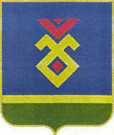 АДМИНИСТРАЦИЯСЕЛЬСКОГО  ПОСЕЛЕНИЯУЛУ-ТЕЛЯКСКИЙ СЕЛЬСОВЕТ   МУНИЦИПАЛЬНОГО РАЙОНА ИГЛИНСКИЙ РАЙОН
РЕСПУБЛИКИ  БАШКОРТОСТАН452425, с. Улу-Теляк, ул. Ленина, 14аТел./факс (34795) 2-44-58/2-44-18e-mail: ulu-telyakselsovet@mail.ruПредседатель Комиссии:Артемьев Игорь ВладимировичГлавный специалист отдела архитектуры Администрации муниципального района Иглинский район (по согласованию)Заместитель председателя Комиссии:Чингизов Рустем РифовичИ.о.главы сельского поселения Улу-Телякский сельсоветЧлены Комиссии:Пикан Анатолий ПетровичДепутат Совета сельского поселения Улу-Телякский сельсоветКачуро Людмила СавельевнаДепутат Совета сельского поселения Улу-Телякский  сельсоветМухаметшин Рафаил РивенеровичДепутат Совета сельского поселения Улу-Телякский  сельсовет№п./п.Виды работ (этапы)Сроки исполненияИсполнитель1.Подготовка заключения, в котором содержатся рекомендации о внесении в соответствии с поступившим предложением изменения в генеральный план сельского поселения и в правила землепользования и застройки сельского поселения или об отклонении такого предложения с указанием причин отклонения.Разработка проекта о внесении изменений в генеральный план сельского поселения 30 дней со дня поступления предложения о внесении изменений в генеральный план сельского поселения и в правила землепользования и застройки сельского поселенияКомиссия2.Направление заключения  главе сельского поселения Улу-Телякский сельсовет30 дней со дня поступления предложения о внесении изменений в генеральный план и в правила землепользования и застройки сельского поселенияКомиссия3.Принятие решения о подготовке проектов о внесении изменений в генеральный план сельского поселения и в правила землепользования и застройки сельского поселения или об отклонении предложения о внесении изменений с указанием причин отклонения и направление копии такого решения заявителямВ течение тридцати дней Глава сельского поселения Улу-Телякский сельсовет4.Направление проекта о внесении изменений в генеральный план сельского поселения и в правила землепользования и застройки сельского поселения  главе сельского поселения Улу-Телякский сельсовет для принятия решения о проведении публичных слушаний по проекту1 неделяКомиссия5.Принятие решения о проведении публичных слушаний по проектам о внесении изменений в генеральный план сельского поселения и в правила землепользования и застройки сельского поселенияНе позднее 10 дней со дня получения проекта Глава сельского поселения Улу-Телякский сельсовет6.Опубликование материалов по проектам о внесении изменений в генеральный план сельского поселения и в правила землепользования и застройки сельского поселения. Проведение публичных слушанийНе менее 1 месяцаКомиссия7.Внесение изменений в проекты о внесении изменений в генеральный план сельского поселения и в правила землепользования и застройки сельского поселения по результатам публичных слушанийСрок определяется дополнительно, в зависимости от количества несоответствийКомиссия8.Представление проектов о внесении изменений в генеральный план и в правила землепользования сельского поселения и застройки сельского поселения главе сельского поселения Улу-Телякский сельсовет для направления в Совет депутатов сельского поселения Улу-Телякский сельсоветНепосредственно после завершения публичных слушанийКомиссия9.Принятие решения главой сельского поселения Улу-Телякский сельсовет о направлении проектов о внесении изменений в генеральный план сельского поселения и в правила землепользования и застройки сельского поселения в Совет депутатов сельского поселения Улу-Телякский сельсовет или об отклонении проектов о внесении изменений и о направлении его на доработкуВ течение 10 дней после представления проекта Глава сельского поселения Улу-Телякский сельсовет10.Доработка проектов о внесении изменений в генеральный план сельского поселения и в правила землепользования и застройки сельского поселения и представление его главе сельского поселения Улу-Телякский сельсоветСрок определяется дополнительно, в зависимости от объема корректировкиКомиссия11.Направление проектов о внесении изменений в генеральный план сельского поселения и в правила землепользования и застройки сельского поселения  в Совет депутатов сельского поселения Улу-Телякский сельсовет на рассмотрение и утверждениеВ течение 10 дней после представления проектаГлава сельского поселения Улу-Телякский сельсовет